РЕСПУБЛИКА   КАРЕЛИЯКОНТРОЛЬНО-СЧЕТНЫЙ КОМИТЕТСОРТАВАЛЬСКОГО МУНИЦИПАЛЬНОГО РАЙОНАЗАКЛЮЧЕНИЕна проект Решения Совета Хелюльского городского поселения XXII сессии III созыва «О внесении изменений и дополнений в Решение Совета Хелюльского городского поселения №36 от 24.12.2014г.  «О бюджете Хелюльского городского поселения на 2015 год и плановый период 2016-2017 годов»25 ноября 2015 года                                                                                      №51Основание для проведения экспертизы: п.2;7 ч.2 статьи 9 федерального закона от 07.02.2011г. №6-ФЗ «Об общих принципах организации и деятельности контрольно-счетных органов субъектов Российской Федерации и муниципальных образований», ч.2 статьи 157 Бюджетного Кодекса РФ; подпункт 2;7 пункта 1.2 Соглашения о передаче полномочий контрольно-счетного органа Хелюльского городского поселения по осуществлению внешнего муниципального финансового контроля Контрольно-счетному комитету Сортавальского муниципального района от  «25» декабря  2014 г. Цель экспертизы: оценка финансово-экономических обоснований на предмет обоснованности расходных обязательств бюджета Хелюльского городского поселения в проекте Решения Совета Хелюльского городского XXII сессии III созыва «О внесении изменений и дополнений в Решение Совета Хелюльского городского поселения №36 от 24.12.2014г. «О бюджете Хелюльского городского поселения на 2015 год и плановый период 2016-2017 годов».Предмет экспертизы: проект Решения Совета Хелюльского городского поселения XXII сессии III созыва «О внесении изменений и дополнений в Решение Хелюльского городского поселения №36 от 24.12.2014г.  «О бюджете Хелюльского городского поселения на 2015 год и плановый период 2016-2017 годов», документы финансово-экономических обоснований указанного проекта в части, касающейся расходных обязательств бюджета Хелюльского городского поселения.Проект Решения Совета Хелюльского городского XXII сессии III созыва «О внесении изменений и дополнений  в Решение Совета Хелюльского городского поселения №36 от 24.12.2014г. «О бюджете Хелюльского городского поселения на 2015 год и плановый период 2016-2017 годов» с приложениями №1-5 (далее- проект Решения), Пояснительной запиской к проекту Решения представлен на экспертизу в Контрольно-счетный комитет Сортавальского муниципального района (далее- Контрольно-счетный комитет) 23 ноября 2015 года.Представленным проектом Решения предлагается изменить основные характеристики бюджета муниципального образования, принятые Решением Совета Хелюльского городского поселения №36 от 24.12.2014г. «О бюджете Хелюльского городского поселения на 2015 год и плановый период 2016-2017 годов» (далее- уточненный бюджет), к которым, в соответствии с ст. 184.1 БК РФ, относятся общий объем доходов, общий объем расходов и дефицит бюджета.Проектом Решения вносятся следующие изменения в основные характеристики бюджета на 2015 год:-доходы бюджета в целом по сравнению с утвержденным бюджетом увеличиваются на 5 431,1 тыс. руб. (ранее внесенными изменениями в решение о бюджете доходная часть бюджета поселения увеличена на 5 053,4 тыс. руб.). Представленным проектом предлагается увеличение доходной части бюджета поселения на 377,7 тыс. руб.-расходы бюджета в целом по сравнению с утвержденным бюджетом увеличиваются на 5 591,8 тыс. руб. (ранее внесенные изменения в решение о бюджете увеличили расходы на 5 214,1 тыс. руб.) Представленным проектом предлагается увеличение расходов на 377,7 тыс. руб.-дефицит бюджета по сравнению с утвержденным бюджетом увеличивается на 160,7 тыс. руб. (в т.ч. ранее внесенными изменениями дефицит бюджета поселения был увеличен на 160,7 тыс. руб.). Представленным проектом изменения в размер дефицита бюджета поселения не вносятся.  -верхний предел муниципального долга в валюте РФ и по муниципальным гарантиям в валюте РФ- в представленном проекте остается без изменений.Представленным проектом Решения не предлагается вносить изменения в показатели планового периода 2016-2017 годов.ДоходыСогласно изменениям, вносимым в бюджет поселения, доходная часть на 2015 год увеличится на 5 431,1 тыс. руб. (в т.ч. ранее внесенными изменениями – 5 053,4 тыс.руб.) по сравнению с первоначально утвержденным бюджетом и составит 14 410,6 тыс.руб. В целом, увеличение доходной части бюджета поселения произойдет за счет: Таблица 1 (тыс.руб).Согласно пояснительной записки к уточнению бюджета Хелюльского городского поселения на 2015 год и плановый период 2016-2017 годов увеличение доходов в основном связано с поступлением в бюджет Хелюльского городского поселения налоговых доходов по земельному налогу и неналоговых доходов от арендной платы за земельные участки сверх прогнозируемых.Доходная часть на 2016г. и 2017г. по сравнению с утвержденным бюджетом, с учетом ранее внесенных изменений, в представленном проекте Решения не изменилась. РасходыПроектом Решения предлагается установить расходы на 2015 год в сумме 14 730,4 тыс. руб., что на 5 591,8 тыс. руб. (в т.ч. ранее внесенные изменения - на 5 214,1 тыс. руб.) больше первоначально утвержденного бюджета. В представленном проекте, планируется увеличение расходной части бюджета поселения на +377,7 тыс. руб., по сравнению с утвержденным бюджетом с учетом ранее внесенных изменений.Анализ изменений, внесенных проектом Решения по расходам бюджета поселения на 2015 год, приведен в Таблице 2.Таблица 2(тыс. руб.)Бюджетные ассигнования увеличены по сравнению с первоначально утвержденным бюджетом (с учетом ранее внесенных изменений) по следующим разделам:- 0100 «Общегосударственные вопросы» в сумме 195,3 тыс. руб.;- 0500 «Жилищно-коммунальное хозяйство» в сумме 182,4 тыс. руб.Согласно пояснительной записки к проекту решения о внесении изменений в Решение о бюджете Хелюльского городского поселения на 2015 год внесение изменений в расходную часть бюджета связано с увеличением расходов:- по разделу «Общегосударственные вопросы» в сумме 195,3 тыс. руб., в том числе:по подразделу «Функционирование высшего должностного лица субъекта РФ и органа местного самоуправления» в связи с увеличением расходов на заработную плату и отчисления на оплату труда главы муниципального образования на 16,7 тыс. руб. (выплата компенсации за неиспользованный отпуск);по подразделу «Функционирование Правительства РФ, высших органов исполнительной власти, субъектов РФ, местных администраций» на:- увеличение расходов на заработную плату и отчисления на оплату труда в связи с принятием на вакантные должности специалистов и выплате компенсации за неиспользованный отпуск при увольнении сотрудников на сумму 113,08 тыс. руб.,- внеплановым техническим обслуживанием вычислительной техники в сумме -23,9 тыс. руб. (модернизации системных блоков для установки программ по работе с» Электронным бюджетом»);- на прочую закупку товаров, работ и услуг для обеспечения государственных (муниципальных) органов на 41,62 тыс. руб. (установка узла учета теплой энергии в здании администрации по предписанию ресурсоснабжающей организации) в связи с тем, что ранее бюджетные назначения были утверждены ниже расчетной потребности.- по разделу «Жилищно-коммунальное хозяйство» в сумме 182,4 тыс. руб., в том числе:по подразделу «Жилищное хозяйство» увеличение расходов составит 63,7 тыс. руб.:- на мероприятия в области жилищного хозяйства в рамках муниципальной программы «Проведение отдельных видов работ по капитальному ремонту на объектах муниципального жилого фонда Хелюльского городского поселения в 2014-2017 годах» в сумме 61,0 тыс.руб.,- на услуги по сбору платежей за найм муниципального жилфонда на 2,7 тыс. руб.;по подразделу «Благоустройство» увеличение составит 118,7 тыс.руб. на мероприятия по благоустройству территории поселения, в т. ч. по уличному освещению, в связи с тем, что ранее бюджетные назначения были утверждены ниже расчетной потребности. В качестве финансово-экономических обоснований Контрольно-счетным комитетом были рассмотрены расчеты дополнительной потребности бюджетных ассигнований на установление расходных обязательств бюджета поселения. Оценить обоснованность финансово-экономических обоснований вновь принимаемых бюджетных обязательств по мероприятиям в рамках муниципальной программы «Проведение отдельных видов работ по капитальному ремонту на объектах муниципального жилого фонда Хелюльского городского поселения в 2014-2017 годах» в сумме 61,0 тыс.руб. не представляется возможным в связи с их не предоставлением в Контрольно-счетный комитет.Расходная часть на 2016г и 2017г. по сравнению с утвержденным бюджетом с учетом ранее внесенных изменений в представленном проекте Решения не изменилась. Дефицит бюджетаПроектом Решения не предлагается изменить дефицит бюджет Хелюльского городского поселения на 2015 год. С учетом ранее внесенных изменений размер дефицита бюджета поселения на 2015 г. остается в объеме 319,8 тыс. руб., что на 160,7 тыс. руб. больше первоначально утвержденного бюджета.Программная часть проекта РешенияПервоначально статьей 12 решения Совета Хелюльского городского поселения XIII сессии III созыва от 24.12.2014 № 36 «О бюджете Хелюльского городского поселения на 2015 год и плановый период 2016 и 2017 годов» были утверждены бюджетные ассигнования на реализацию муниципальных программ Хелюльского городского поселения: МЦП «Пожарная безопасность Хелюльского городского поселения» в объеме на 2015 год -322,5 тыс. руб., на 2016 год- 0 тыс. руб., на 2017 год – 0 тыс. руб.; МЦП «Развитие дорожного хозяйства в Хелюльском городском поселении» в объеме на 2015 год – 594,5 тыс. руб., на 2016 год – 736,6 тыс. руб., на 2017 год – 130,0 тыс. руб.; МЦП «Проведение отдельных видов работ по капитальному ремонту на объектах муниципального жилого фонда Хелюльского городского поселения» в объеме на 2015 год – 60,0 тыс. руб., на 2016 год – 50,0 тыс. руб., на 2017 год – 35,0 тыс. руб.; МЦП «Повышение энергоэффективности и энергосбережения Хелюльского городского поселения» в объеме на 2015 год – 145,5 тыс. руб., 2016 год – 0,0 тыс. руб., 2017 год – 0,0 тыс. руб.   Ранее в утвержденный бюджет вносились изменения в части изменения бюджетных ассигнований на реализацию муниципальной программы:-МЦП «Развитие дорожного хозяйства в Хелюльском городском поселении». На 2015 год были увеличены бюджетные ассигнования на 340 тыс. руб. и составили 934,5 тыс. руб.; -МЦП «Пожарная безопасность Хелюльского городского поселения» на 2015 год были снижены бюджетные ассигнования на 240,0 тыс. руб. и составили 82,5 тыс. руб.;-МЦП «Повышение энергоэффективности и энергосбережения Хелюльского городского поселения» в объеме на 2015 год были снижены бюджетные ассигнования на 2,13 тыс. руб. и составили 143,37 тыс. руб.,- МЦП «Проведение отдельных видов работ по капитальному ремонту на объектах муниципального жилого фонда Хелюльского городского поселения» в объеме на 2015 год – были увеличены бюджетные ассигнования на 183 тыс. руб. и составили 243,0 тыс. руб.; Данным проектом Решения предлагается увеличить по сравнению с уточненным бюджетом бюджетные ассигнования на реализацию муниципальной программы «Проведение отдельных видов работ по капитальному ремонту на объектах муниципального жилого фонда Хелюльского городского поселения» на 2015 год на 61,0 тыс. руб. и составят 304,0 тыс. руб. В Пояснительной записке к проекту Решения не представлены обоснования увеличения бюджетных ассигнований на 2015 год на установление расходных обязательств бюджета поселения по МЦП «Проведение отдельных видов работ по капитальному ремонту на объектах муниципального жилого фонда Хелюльского городского поселения».Анализ текстовых статей проекта Решения При анализе текстовых статей проекта Решения установлено, что Приложение 9 «Перечень муниципальных целевых программ, предусмотренных к финансированию за счет средств бюджета Хелюльского городского поселения на 2015год и на плановый период 2016 и 2017 годов» предлагается изложить в редакции согласно приложению 5 к проекту Решения.  Табличная часть приложения 5 к проекту Решения не содержит планового периода 2016 года и 2017 года.Применение бюджетной классификацииВ представленных на экспертизу Приложениях 1-5 к проекту Решения применяются коды в соответствии с Указаниями о порядке применения бюджетной классификации Российской Федерации, утвержденными приказом Минфина России от 01.07.2013 № 65н.Выводы1. Корректировка бюджета обусловлена уточнением прогноза доходов, в основном связанных с увеличением суммы поступлений по земельному налогу и неналоговых доходов от арендной платы за земельные участки 2. Проектом Решения планируется изменение основных характеристик бюджета Хелюльского городского поселения, к которым, в соответствии с п.1 ст. 184.1 БК РФ, относятся общий объем доходов, общий объем расходов бюджета и дефицит бюджета.Доходы на 2015 год по сравнению с утвержденным бюджетом увеличиваются на 5 431,1 тыс. руб. (ранее внесенными изменениями в решение о бюджете доходная часть бюджета поселения увеличена на 5 053,4 тыс. руб.). Представленным проектом предлагается увеличение доходной части бюджета поселения на 377,7 тыс. руб. сверх прогнозируемых.Расходы бюджета на 2015 год по сравнению с утвержденным бюджетом увеличиваются на в целом по сравнению с утвержденным бюджетом увеличиваются на 5 591,8 тыс. руб. (ранее внесенные изменения в решение о бюджете увеличили расходы на 5 214,1 тыс. руб.) Представленным проектом предлагается увеличение расходов на 377,7 тыс. руб.Дефицит бюджета на 2015 год по сравнению с уточненным бюджетом, в представленном проекте Решения не увеличивается. 3. По результатам проведенной экспертизы проекта Решения Совета Хелюльского городского поселенияXXII сессии III созыва «О внесении изменений в Решение Хелюльского городского поселения от 24.12.2014г. №36 «О бюджете Хелюльского городского поселения на 2015 год и плановый период 2016-2017 годов» нарушений норм действующего бюджетного законодательства не установлено.4. Изменения и дополнения в Решение Совета Хелюльского городского поселения от 24.12.2014г. № 36 «О бюджете Хелюльского городского поселения на 2015 год и на плановый период 2016 и 2017 годов», внесенные Решением Совета Хелюльского городского поселения №59 от 29.10.2015г. внесены без учета предложений Контрольно-счетного комитета, изложенных в Заключении № 47 от 27.10.2015 года, касающихся включения в табличную часть приложения 5 к проекту Решения планового периода 2016г. и 2017г.ПредложенияСовету Хелюльского городского поселения рекомендовать принять изменения и дополнения в Решение Совета Хелюльского городского поселения от 24.12.2014г. № 36 «О бюджете Хелюльского городского поселения на 2015 год и на плановый период 2016 и 2017 годов» с учетом включения в табличную часть приложения 5 к проекту Решения планового периода 2016г. и 2017г. и обоснования вновь принимаемых бюджетных обязательств по мероприятиям в рамках муниципальной программы «Проведение отдельных видов работ по капитальному ремонту на объектах муниципального жилого фонда Хелюльского городского поселения в 2014-2017 годах».Председатель контрольно-счетного комитета                                       Н.А. АстафьеванаименованиеСумма изменений 2015 годСумма изменений 2015 годотклонениенаименованиеПроект Решения Ранее внесенные измененияотклонениеНалоговые и неналоговые всего8149,97772,2+377,71.Налог на доходы физических лиц1 890,51 890,50,02.Единый сельскохозяйственный налог000,03.Налоги на имущество, в том числе2 451,52 206,1+245,43.1Налог на имущество физ.лиц, взимаемый по ставкам, применяемым к объектам налогообложения, расположенным в границах городских поселений 444,0444,00,03.2Земельный налог2007,51762,1+245,44.Акцизы по подакцизным товарам (продукции), производимым на территории Российской Федерации773,8773,80,05.Доходы, получаемые в виде арендной платы за земельные участки, государственная собственность на которые не разграничена и которые расположены в границах городских поселений, а также средства от продажи права на заключение договоров аренды указанных земельных участков1558,31426,0+132,36.Прочие поступления от использования имущества, находящегося в собственности городских поселений (за исключением имущества муниципальных бюджетных и автономных учреждений, а также имущества муниципальных унитарных предприятий, в том числе казённых) 1000,01000,00,07.Денежные взыскания (штрафы), установленные законами субъектов Российской Федерации за несоблюдение муниципальных правовых актов, зачисляемые в бюджеты поселений10,510,50,08.Доходы от продажи земельных участков, государственная собственность на которые не разграничена и которые расположены в границах городских поселений400,0400,00,09.Прочие неналоговые доходы бюджетов городских поселений0,00,00,010.Прочие доходы от компенсации затрат бюджетов городских поселений65,365,30,0Межбюджетные трансферты, всего6260,76260,70 Всего:14 410,614 032,9+377,7Наименование2015 год2015 год2015 годНаименованиеУтвержденный бюджет с учетом ранее внесенных измененийПроект РешенияИзменения(+;-)Общегосударственные вопросы4 234,34 429,6+195,3Национальная оборона167,0167,00,0Национальная безопасность и правоохранительная деятельность95,095,0-0,0Национальная экономика2209,52209,50Жилищно-коммунальное хозяйство2839,93022,3+182,4Культура, кинематография4630,044630,040,0Социальная политика31,031,00,0Физическая культура и спорт11,011,00,0Обслуживание государственного и муниципального долга135,0135,00,0Всего расходов:14 352,714 730,4+377,7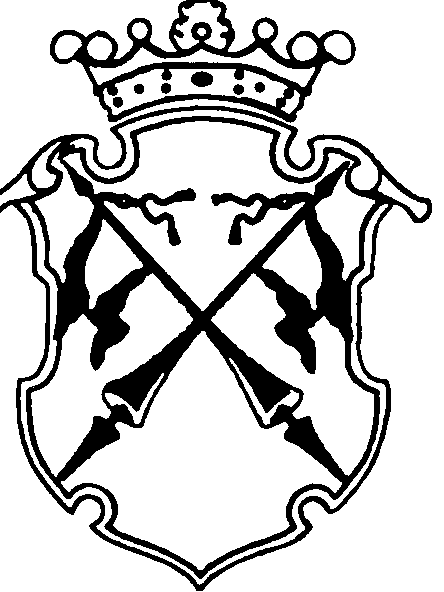 